AfricaLabel Egypt, Kenya, Libya, the Democratic Republic of the Congo, Madagascar, and South Africa.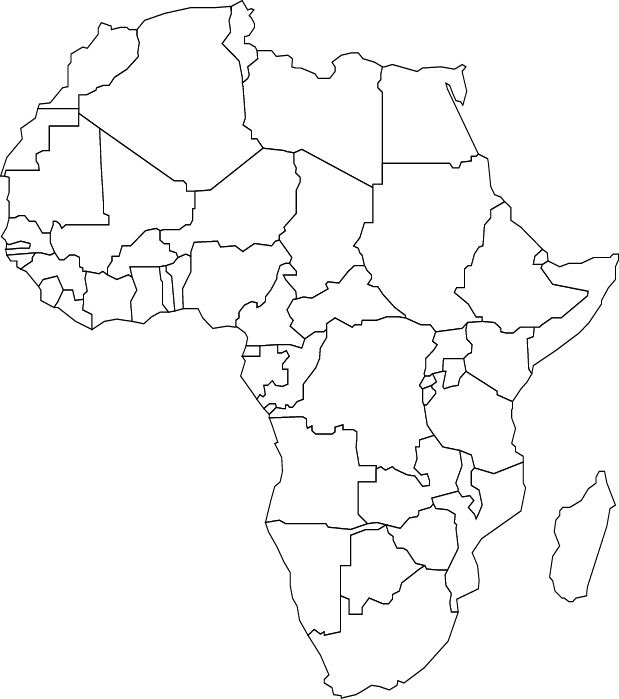 